รูปการเผยแพร่ผลการพิจารณาคัดเลือกข้าราชการพลเรือนดีเด่น ประจำปี พ.ศ. 2562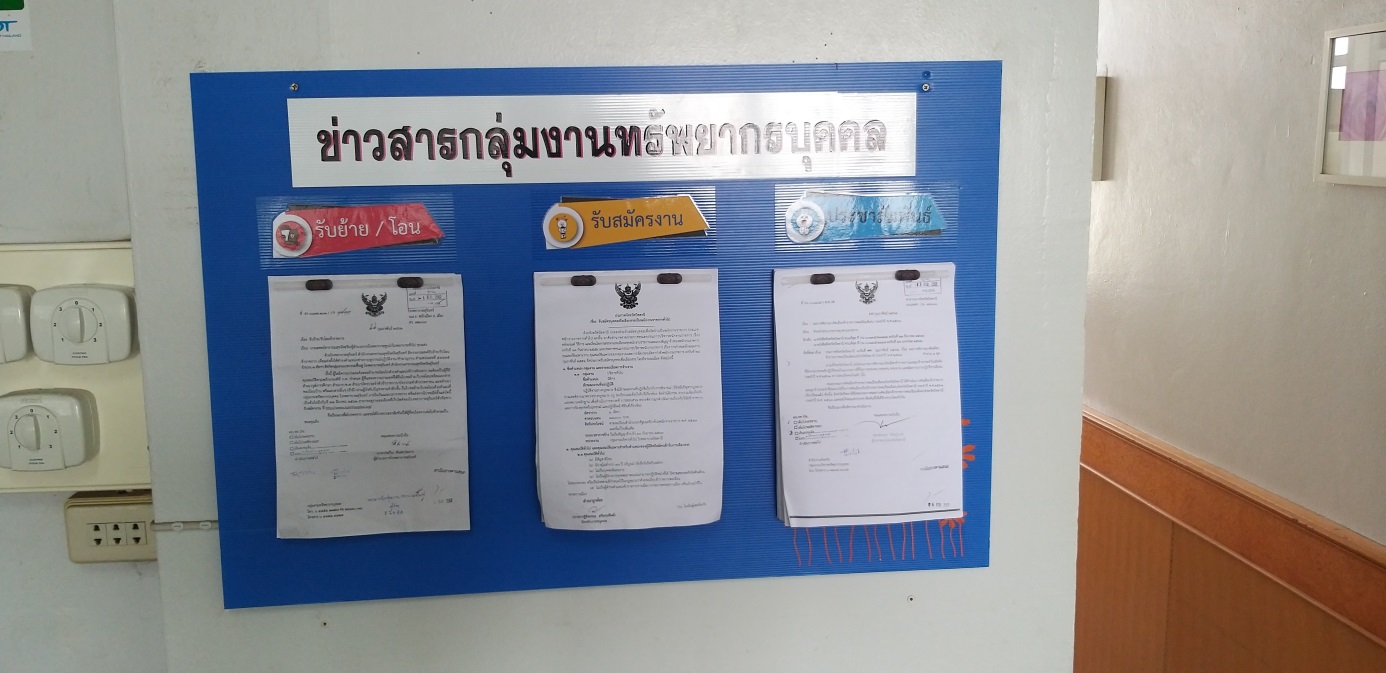 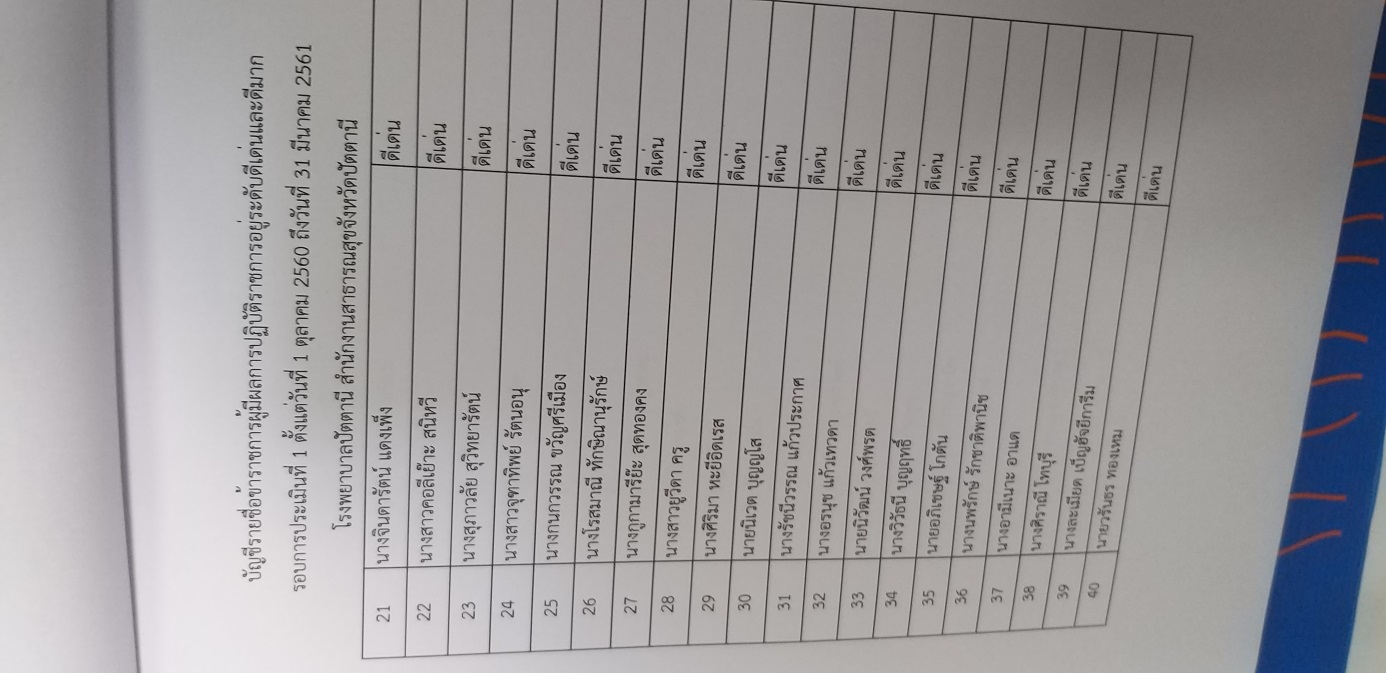 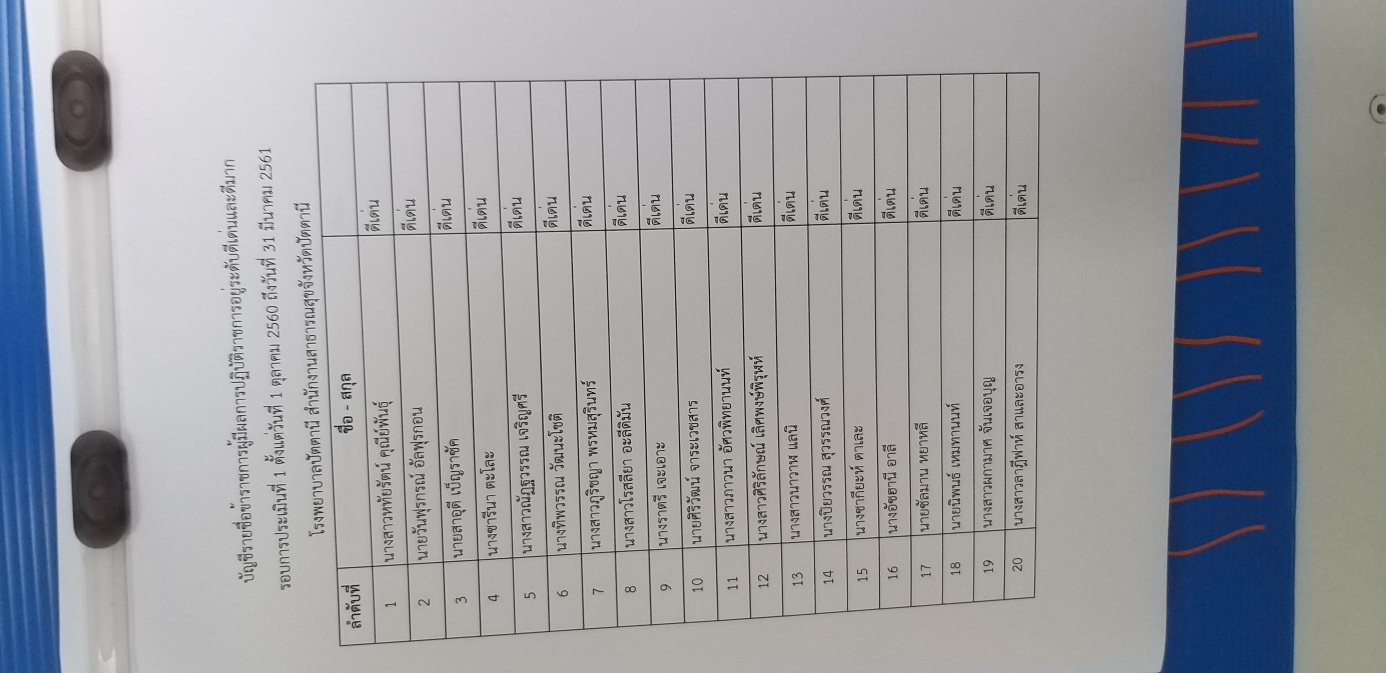 